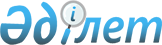 Об утверждении государственного образовательного заказа на дошкольное воспитание и обучение, размера подушевого финансирования и родительской платы в Курмангазинском районе
					
			Утративший силу
			
			
		
					Постановление акимата Курмангазинского района Атырауской области от 8 июня 2016 года № 221. Зарегистрировано Департаментом юстиции Атырауской области 27 июня 2016 года № 3549. Утратило силу постановлением акимата Курмангазинского района Атырауской области от 29 сентября 2017 года № 415
      Сноска. Утратило силу постановлением акимата Курмангазинского района Атырауской области от 29.09.2017 № 415 (вводится в действие по истечении десяти календарных дней после дня его первого официального опубликования).
      В соответствии со статьей 31 Закона Республики Казахстан от 23 января 2001 года "О местном государственном управлении и самоуправлении в Республике Казахстан", подпунктом 8-1) пункта 4 статьи 6 Закона Республики Казахстан от 27 июля 2007 года "Об образовании", акимат Курмангазинского района ПОСТАНОВЛЯЕТ:
      1. Утвердить прилагаемый государственный образовательный заказ на дошкольное воспитание и обучение, размер подушевого финансирования и родительской платы в Курмангазинском районе.
      2. Контроль за исполнением настоящего постановления возложить на заместителя акима района Муса А.
      3. Настоящее постановление вступает в силу со дня государственной регистрации в органах юстиции и вводится в действие по истечении десяти календарных дней после дня его первого официального опубликования. Государсвенный образовательный заказ на дошкольное воспитание и обучение, размер подушевого финансирования и родительской платы по Курмангазинскому району
					© 2012. РГП на ПХВ «Институт законодательства и правовой информации Республики Казахстан» Министерства юстиции Республики Казахстан
				
      Аким района

Б. Шаяхметов
Утвержден постановлением акимата Курмангазинского района от "8" июня 2016 года № 221
Количество воспитанников организаций дошкольного воспитания и обучения
Количество воспитанников организаций дошкольного воспитания и обучения
Размер подушевого финансирования в дошкольных организациях в месяц (тенге)
Размер родительской платы в дошкольных организациях образования в месяц (тенге)
Размер родительской платы в дошкольных организациях образования в месяц (тенге)
Размер родительской платы в дошкольных организациях образования в месяц (тенге)
Размер родительской платы в дошкольных организациях образования в месяц (тенге)
Из Республиканского бюджета
Из Местного бюджета
Детский сад
Расходы на питание одного ребенка в день (не более), тенге
Расходы на питание одного ребенка в день (не более), тенге
Расходы на питание одного ребенка в месяц (не более), тенге
Расходы на питание одного ребенка в месяц (не более), тенге
Из Республиканского бюджета
Из Местного бюджета
Детский сад
Ясли
Сад
Ясли
Сад
514
1126
22 000
250
300
5000
6000